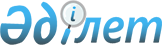 Об определении перечня должностей специалистов в области социального обеспечения, образования и культуры, являющихся гражданскими служащими и работающих в сельской местности, финансируемых из районного бюджета
					
			Утративший силу
			
			
		
					Постановление акимата Индерского района Атырауской области от 2 августа 2013 года № 264. Зарегистрировано Департаментом юстиции Атырауской области 20 августа 2013 года № 2775. Утратило силу постановлением акимата Индерского района Атырауской области от 5 января 2016 года № 9      Сноска. Утратило силу постановлением акимата Индерского района Атырауской области от 05.01.2016 № 9.

      Сноска. Наименование постановления в редакции постановления Акимата Индерского района Атырауской области от 14.11.2014 № 397 (вводится в действие по истечении десяти календарных дней после дня его первого официального опубликования).

      В соответствии со статьями 31, 37 Закона Республики Казахстан от 23 января 2001 года "О местном государственном управлении и самоуправлении в Республике Казахстан", пунктом 3 статьи 238 Трудового кодекса Республики Казахстан от 15 мая 2007 года и решением ХІІІ сессии районного маслихата V созыва от 12 июня 2013 года № 101-V"О согласовании перечня должностей специалистов социального обеспечения, образования и в сфере культуры работающих в аульной (сельской) местности" акимат района ПОСТАНОВЛЯЕТ:

      1. Определить перечень должностей специалистов в области социального обеспечения, образования и культуры, являющихся гражданскими служащими и работающих в сельской местности, финансируемых из районного бюджета согласно приложению к настоящему постановлению.

      Сноска. Пункт 1 в редакции постановления Акимата Индерского района Атырауской области от 14.11.2014 № 397 (вводится в действие по истечении десяти календарных дней после дня его первого официального опубликования).

      2. Контроль за исполнением настоящего постановления возложить на Нурлыбаева К.Е.- заместителя акима района.

      3. Настоящее постановление вступает в силу со дня государственной регистрации в органах юстиции и вводится в действие по истечении десяти календарных дней после дня его первого официального опубликования.

 Перечень должностей специалистов социального обеспечения, образования, и в сфере культуры работающих в сельской местности      Сноска. Приложение постановления в редакции постановления Акимата Индерского района Атырауской области от 14.11.2014 № 397 (вводится в действие по истечении десяти календарных дней после дня его первого официального опубликования).

      1. Должности специалистов образования:

      1) Директор;

      2) Заместитель директора по учебной работе;

      3) Заместитель директора по воспитательной работе;

      4) Методист методического кабинета;

      5) Учителя всех специальностей;

      6) Заведующий библиотекой;

      7) Библиотекарь;

      8) Инструктор;

      9) Лаборант;

      10) Психолог;

      11) Аккомпаниатор;

      12) Концертмейстер;

      13) Воспитатель;

      14) Дирижер;

      15) Заведующий;

      16) Методист;

      17) Музыкальный руководитель;

      18) Мастер;

      19) Вожатый;

      20) Руководитель кружка;

      21) Медицинская сестра;

      22) Диетическая сестра;

      23) хореограф.

      2. Должности специалистов по социальному обеспечению:

      1) Специалист по социальной работе;

      2) Социальный работник по уходу;

      3) Учителя всех специальностей;

      4) консультант по социальной работе;

      5) руководител госдарственного учереждения и казенного предприятия (кроме дошкольного государственного учреждения и казенного предприятия);

      3. Должности специалистов в сфере культуры:

      1) Руководитель государственного учреждения и казенного предприятия (кроме дошкольного государственного учреждения и казенного предприятия);

      2) Руководитель подразделения, филиала государственного учреждения и казенного предприятия;

      3) Заместитель руководителя подразделения, филиала государственного учреждения и казенного предприятия;

      4) Заведующий клуба;

      5) Заведующий библиотеки;

      6) Библиотекарь;

      7) Художники всех наименований;

      8) Концертмейстер;

      9) Музыкальный руководитель;

      10) Редактор;

      11) Режиссер;

      12) Режиссер-постановщик;

      13) Хореограф;

      14) Дирижер;

      15) Культорганизатор;

      16) Аккомпаниатор;

      17) Руководитель кружка.20) солист;

      14) дирижер;

      15) культорганизатор;

      16) аккомпаниатор;

      17) руководитель кружка;

      18) методист;

      19) артист;

      20) солист;

      21) инспектор.


					© 2012. РГП на ПХВ «Институт законодательства и правовой информации Республики Казахстан» Министерства юстиции Республики Казахстан
				
      Аким района

С. Арыстан

      ИРМ____________
"Согласовано":
Председатель очередной ХІІІ
сессии маслихата Индерского
района, секретарь маслихата:
02 августа 2013 года

Б. Сапаров
Приложение к постановлению районного акимата от 02 августа 2013 года № 264 